PGIS RESCON 2022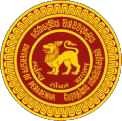 Checklist for Authors (Initial Submission)Please ensure that all the items in the Checklist are ticked (√), before submission. The completed Checklist should be submitted through the CMT system, together with the Abstract and Extended abstract.The Abstract has been prepared according to PGIS RESCON 2022 Guidelines. Names of authors and their affiliations have not been included in the abstract.The Extended abstract has been prepared according to PGIS RESCON 2022 Guidelines. Names of authors and their affiliations have not been included in the Extended abstract.The Author Declaration Form has been signed by all the authors.The research work submitted is original work of the authors and has not been presented or published elsewhere under different titles or the same title.